Words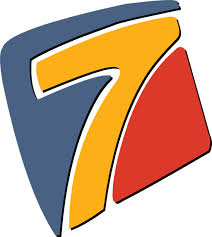 The Apostle John tells us that he wrote his Gospel so that: “You may believe that Jesus is the Christ, the Son of God,and that believing you may have life in His name.” (20:31)This simple study focusses on the Seven Words Jesus said from the Cross.Unlike the Seven Signs and Sayings in our last two studies, these seven words are not exclusive to John but are scattered across the Gospels. This does not make them less potent as a pointer to who Jesus was and why he came.   Forgiveness. [Luke 23:33-38]Salvation. [Luke 23:39-43]Relationship. [John 19:25-27]Abandonment. [Matthew 27:45-49]Distress. [John 19:28-29]Reunion. [Luke 23:44-46]Triumph. [John 19:30-37]Questions:What does this word tell us about Jesus?What other passages does it bring to mind?What does it say to you?What are you going to do about it? 